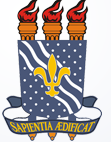 UNIVERSIDADE FEDERAL DA PARAÍBACENTRO DE CIÊNCIAS HUMANAS, LETRAS E ARTES           COORDENAÇÃO DO CURSO DE CIÊNCIAS SOCIAISILUSTRÍSSIMO(A) SENHOR(A) COORDENADOR(A) DO CURSO DE CIÊNCIAS SOCIAIS/UFPBEu,_____________________________________________________________, matrícula ____________, aluna regularmente matriculada no período _______, no Curso de __________________ em Ciências Sociais, desta Universidade, por encontrar-se no ____ mês de gestação, requer de Vossa Senhoria, o direito de gozar a LICENÇA GESTANTE, conforme atestado médico anexo, proporcionando-lhe o regime de exercícios domiciliares, de acordo com o que preceitua a lei nº 6.202/75, de 17/04/1975.Nestes termos,Pede deferimento.João Pessoa, ____ de ____________________ de ________.__________________________________________________Assinatura e matrícula E-mail: ___________________________________________________ Tel.: _____________________________________________________ Endereço: _________________________________________________________________________________________________________